Il sottoscritto_______________________________________________________________________Nato a ____________________________________Prov.(_____) il___________________________residente in ___________________________ Prov.(_____) in  Via _____________________n°___consapevole delle sanzioni penali, nel caso di dichiarazioni non veritiere, di formazione o uso di atti falsi, richiamate dall’art. 76, D.P.R. n. 445/2000) al solo fine di documentare la richiesta di somministrazione del servizio acquedotto;DICHIARAAi sensi e per gli effetti art. 47 D.P.R. 28 dicembre 2000, n. 445 che,per la costruzione dell’edificio sito nel Comune di Bagnara Calabra, in Via__________________________________n°_____P. ____ E‘ stata rilasciata la concessione edilizia in data _________ n. _____ Pratica edilizia n._______Prot. Gen. N._______a nome di __________________________________________      nato/a a _____________________________________________il_______________________E‘ stata rilasciata la concessione edilizia in sanatoria in data _____________n._____ a nome di ________________________________nato/a _________________il____________________La costruzione dell’edificio è stata iniziata anteriormente al 1 settembre 1967 se fuori del perimetro urbano, al 1 agosto 1942 se compreso nel perimetro urbano, così per come si attesta nella allegata dichiarazione sostitutiva , per cui non è necessarial’indicazione degli estremi della licenza edilizia, o permesso a costruire che dir si voglia, rispettivamente ai sensi della Legge c.d. Ponte n. 765/67 ed alla legge Urbanistica n. 1150/42;E‘ stata presentata  domanda di concessione in sanatoria prodotta nel mod.47/85 A,B,C,D, in data__________al n.________progressivo del Registro delle domande:a) Nell’ipotesi dell’art. 13 della legge 47/85 copia della ricevuta n. ________di Euro______in data _________rilasciata da__________________quale prova dell’intero pagamento dell’oblazione dovuta; b) nell’ipotesi dell’art. 35 della legge 47/85 e dell’art. 39 della legge 724/94 e del Decreto Legge n° 269 del 2003 convertito in Legge n°326/2003, copia della ricevuta n.________rispettivamente di Euro__________e n. _______rispettivamente di Euro________________ quali prove dell’avvenuto pagamento delle prime due rate dell’oblazione dovuta.Esiste regolare immissione allo scarico civile alla pubblica fognatura nel corpo idrico sito in Via________________________________, ovvero in altro scarico regolarmente autorizzato in Via______________________Dichiaro di essere informato, ai sensi e òper gli effetti di cui all’art. 10 della legge 675/96 che i dati personali raccolti saranno trattati, anche con strumenti informatici esclusivamente nell’ambito del procedimento per il quale la presente dichiarazione viene resa.Luogo e data______________________                                                                    Il dichiarante_____________________________________Ai sensi dell’art.38, D.P.R. 445 del 28 dicembre 2000, la dichiarazione dovrà essere sottoscritta dall’interessato in presenza del dipendente addetto ovvero sottoscritta e presentata insieme alla fotocopia non autenticata di un documento d’identità del dichiarante all’ufficio competente oppure inviata via fax o a mezzo posta.Attesto che il/la ___________________________________________________________________Sopra meglio generalizzato/a identificato/a a mezzo documento_____________________n°________ha previa ammonizione sulla responsabilità penale cui può andare incontro in casi di dichiarazione mendace, resa e sottoscritta la sua estesa dichiarazione.______________________LI__________________        ______________________________                                                                                                             Il Funzionario addetto all’ufficio ricevente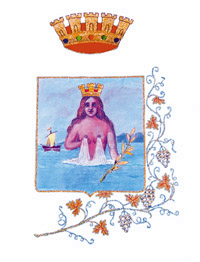 COMUNE DI BAGNARA CALABRA(Prov. di Reggio Calabria)Corso Vittorio Emanuele II -Tel. 0966-374011- Fax  0966-374049U.O.C.3 – Tributi Commercio e Contezioso